December 27, 2020 
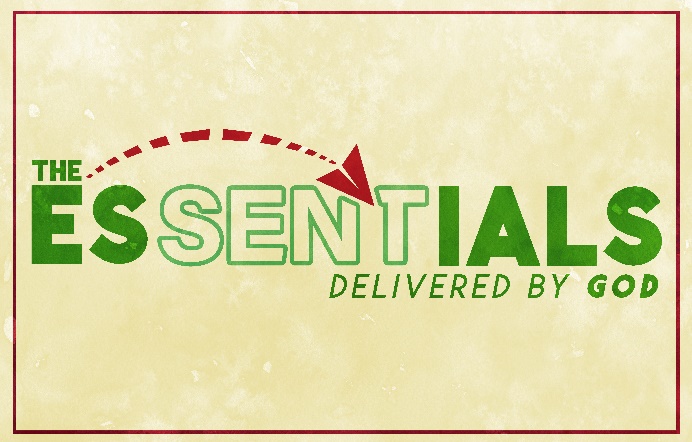  
“When God Sent Power”   “The Son radiates God’s own glory and expresses the very character of God, and He sustains everything by the mighty power of His command. When He had cleansed us from our sins, He sat down in the place of honor at the right hand of the majestic God in heaven.” Hebrews 1:3When God sent Jesus, He sent                 …“Instead, He gave up His divine privileges; He took the humble position of a slave and was born as a human being. When He appeared in human form, He humbled himself in obedience to God and died a criminal’s death on a cross.” Philippians 2:7-8God trades all of our poverty for His                  .“You know the generous grace of our Lord Jesus Christ. Though He was rich, yet for your sakes He became poor, so that by His poverty He could make you rich.” 2 Corinthians 8:9God trades our weakness for His                       .“He gives power to the weak and strength to the powerless.”                        Isaiah 40:29God sent power when He sent Jesus, in the supreme visible                of God, to be all things to us!“Christ is the visible image of the invisible God. He existed before anything was created and is supreme over all creation, for through Him God created everything in the heavenly realms and on earth. He made the things we can see and the things we can’t see—such as thrones, kingdoms, rulers, and authorities in the unseen world. Everything was created through Him and for Him. He existed before anything else, and He holds all creation together. Christ is also the head of the church, which is His body.
He is the beginning, supreme over all who rise from the dead. So He is first in everything. For God in all His fullness was pleased to live in Christ, and through Him God reconciled everything to Himself. He made peace with everything in heaven and on earth by means of Christ’s blood on the cross.” Colossians 1:15-20You can            Jesus…“For no word from God will ever fail.” Luke 1:37Jesus has power over                 .“He replied, ‘You of little faith, why are you so afraid?’ Then He got up and rebuked the winds and the waves, and it was completely calm. The men were amazed and asked, ‘What kind of man is this? Even the winds and the waves obey Him!’” Matthew 8:26-27Jesus has power over                      .“One day He was teaching; and there were some Pharisees and teachers of the law sitting there, who had come from every village of Galilee and Judea and from Jerusalem; and the power of the Lord was present for Him to perform healing.” Luke 5:17Jesus has power over            .“Then God put Him in the place of honor at His right hand as Prince and Savior. He did this so the people of Israel would repent of their sins and be forgiven.” Acts 5:31Jesus has power over all things in this                .“I have told you all this so that you may have peace in Me. Here on earth you will have many trials and sorrows. But take heart, because I have overcome the world.” John 16:33C. Each one of us is                      power…“But you will receive power when the Holy Spirit comes on you; and you will be My witnesses in Jerusalem, and in all Judea and Samaria, and to the ends of the earth.” Acts 1:8God promises resurrection power for               of us.“By His power God raised the Lord from the dead, and He will raise us also.” 1 Corinthians 6:14God promises us power to overcome              .“For the Spirit God gave us does not make us timid, but gives us power, love and self-discipline.” 2 Timothy 1:7God promises                     for our lives.“ I pray that the eyes of your heart may be enlightened in order that you may know the hope to which He has called you, the riches of His glorious inheritance in His holy people,  and His incomparably great power for us who believe. That power is the same as the mighty strength He exerted when He raised Christ from the dead and seated Him at His right hand in the heavenly realms,” Ephesians 1:18-20God promises all that we             to live a godly life.“His divine power has given us everything we need for a godly life through our knowledge of Him who called us by His own glory and goodness.” 2 Peter 1:3D. God promises to be all that we need…Feeling weak?“So do not fear, for I am with you; do not be dismayed, for I am your God. I will strengthen you and help you; I will uphold you with My righteous right hand.” Isaiah 41:10Feeling out of energy?“He gives strength to the weary and increases the power of the weak. Even youths grow tired and weary, and young men stumble and fall; but those who hope in the Lord will renew their strength.
They will soar on wings like eagles; they will run and not grow weary, they will walk and not be faint.” Isaiah 40:29-31Feeling powerless?“I pray that out of His glorious riches He may strengthen you with power through His Spirit in your inner being,” Ephesians 3:16Feeling like the answers aren’t coming?“Now to Him who is able to do immeasurably more than all we ask or imagine, according to His power that is at work within us, to Him be glory in the church and in Christ Jesus throughout all generations, for ever and ever! Amen.” Ephesians 3:20-21Feeling hopeless?“May the God of hope fill you with all joy and peace as you trust in Him, so that you may overflow with hope by the power of the Holy Spirit.” Romans 15:13Feeling like your burden is more than you can bear?“Therefore we do not lose heart. Though outwardly we are wasting away, yet inwardly we are being renewed day by day.  For our light and momentary troubles are achieving for us an eternal glory that far outweighs them all.  So we fix our eyes not on what is seen, but on what is unseen, since what is seen is temporary, but what is unseen is eternal.” 2 Corinthians 4:16-18To begin a relationship with Jesus…Text: I Choose Jesus to 88202